باسمه تعالي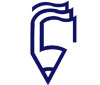 موسسه آموزش عاليپيام گلپايگانپيشنهاد عنوان پایان‌نامه کارشناسی ارشد/دکتریدانشکده فنی و مهندسیپيشنهاد عنوان پایان‌نامه کارشناسی ارشد/دکتریدانشکده فنی و مهندسیپيشنهاد عنوان پایان‌نامه کارشناسی ارشد/دکتریدانشکده فنی و مهندسیپيشنهاد عنوان پایان‌نامه کارشناسی ارشد/دکتریدانشکده فنی و مهندسیپيشنهاد عنوان پایان‌نامه کارشناسی ارشد/دکتریدانشکده فنی و مهندسیپيشنهاد عنوان پایان‌نامه کارشناسی ارشد/دکتریدانشکده فنی و مهندسیپيشنهاد عنوان پایان‌نامه کارشناسی ارشد/دکتریدانشکده فنی و مهندسیشماره: تاريخ:شماره: تاريخ:شماره: تاريخ:مشخصات دانشجو نام و نام‌خانوادگی:                                  شماره دانشجویی :                                رشته:   تعداد واحدهای گذرانده:                           تعداد واحدهای باقیمانده:                         معدل كل تاکنون: آدرس: آدرس پست الکترونیکی: تلفن:                       تلفن همراه: مشخصات دانشجو نام و نام‌خانوادگی:                                  شماره دانشجویی :                                رشته:   تعداد واحدهای گذرانده:                           تعداد واحدهای باقیمانده:                         معدل كل تاکنون: آدرس: آدرس پست الکترونیکی: تلفن:                       تلفن همراه: مشخصات دانشجو نام و نام‌خانوادگی:                                  شماره دانشجویی :                                رشته:   تعداد واحدهای گذرانده:                           تعداد واحدهای باقیمانده:                         معدل كل تاکنون: آدرس: آدرس پست الکترونیکی: تلفن:                       تلفن همراه: مشخصات دانشجو نام و نام‌خانوادگی:                                  شماره دانشجویی :                                رشته:   تعداد واحدهای گذرانده:                           تعداد واحدهای باقیمانده:                         معدل كل تاکنون: آدرس: آدرس پست الکترونیکی: تلفن:                       تلفن همراه: مشخصات دانشجو نام و نام‌خانوادگی:                                  شماره دانشجویی :                                رشته:   تعداد واحدهای گذرانده:                           تعداد واحدهای باقیمانده:                         معدل كل تاکنون: آدرس: آدرس پست الکترونیکی: تلفن:                       تلفن همراه: مشخصات دانشجو نام و نام‌خانوادگی:                                  شماره دانشجویی :                                رشته:   تعداد واحدهای گذرانده:                           تعداد واحدهای باقیمانده:                         معدل كل تاکنون: آدرس: آدرس پست الکترونیکی: تلفن:                       تلفن همراه: مشخصات دانشجو نام و نام‌خانوادگی:                                  شماره دانشجویی :                                رشته:   تعداد واحدهای گذرانده:                           تعداد واحدهای باقیمانده:                         معدل كل تاکنون: آدرس: آدرس پست الکترونیکی: تلفن:                       تلفن همراه: مشخصات دانشجو نام و نام‌خانوادگی:                                  شماره دانشجویی :                                رشته:   تعداد واحدهای گذرانده:                           تعداد واحدهای باقیمانده:                         معدل كل تاکنون: آدرس: آدرس پست الکترونیکی: تلفن:                       تلفن همراه: مشخصات دانشجو نام و نام‌خانوادگی:                                  شماره دانشجویی :                                رشته:   تعداد واحدهای گذرانده:                           تعداد واحدهای باقیمانده:                         معدل كل تاکنون: آدرس: آدرس پست الکترونیکی: تلفن:                       تلفن همراه: مشخصات دانشجو نام و نام‌خانوادگی:                                  شماره دانشجویی :                                رشته:   تعداد واحدهای گذرانده:                           تعداد واحدهای باقیمانده:                         معدل كل تاکنون: آدرس: آدرس پست الکترونیکی: تلفن:                       تلفن همراه: مشخصات دانشجو نام و نام‌خانوادگی:                                  شماره دانشجویی :                                رشته:   تعداد واحدهای گذرانده:                           تعداد واحدهای باقیمانده:                         معدل كل تاکنون: آدرس: آدرس پست الکترونیکی: تلفن:                       تلفن همراه: نام و نام‌خانوادگي اساتید راهنمانام و نام‌خانوادگي اساتید راهنمامدرک تحصیلیمدرک تحصیلیمدرک تحصیلیمرتبه علمیمرتبه علمیمرتبه علمیمرتبه علمیمرتبه علمیمرتبه علمینام و نام‌خانوادگي اساتید راهنمانام و نام‌خانوادگي اساتید راهنمافوق‌ليسانسدكتريدكتريمربیاستادياردانشياردانشياراستادسايرعناويناستاد راهنما: استاد راهنما: استاد مشاور: استاد مشاور: 1- عنوان پایان‌نامه/رساله:الف) فارسیب) انگلیسیج) کلمات کلیدی1- عنوان پایان‌نامه/رساله:الف) فارسیب) انگلیسیج) کلمات کلیدی1- عنوان پایان‌نامه/رساله:الف) فارسیب) انگلیسیج) کلمات کلیدی1- عنوان پایان‌نامه/رساله:الف) فارسیب) انگلیسیج) کلمات کلیدی1- عنوان پایان‌نامه/رساله:الف) فارسیب) انگلیسیج) کلمات کلیدی1- عنوان پایان‌نامه/رساله:الف) فارسیب) انگلیسیج) کلمات کلیدی1- عنوان پایان‌نامه/رساله:الف) فارسیب) انگلیسیج) کلمات کلیدی1- عنوان پایان‌نامه/رساله:الف) فارسیب) انگلیسیج) کلمات کلیدی1- عنوان پایان‌نامه/رساله:الف) فارسیب) انگلیسیج) کلمات کلیدی1- عنوان پایان‌نامه/رساله:الف) فارسیب) انگلیسیج) کلمات کلیدی1- عنوان پایان‌نامه/رساله:الف) فارسیب) انگلیسیج) کلمات کلیدی2- هدف و مشخصات:الف) خلاصهای از تعریف پروژه:   تعریف پروژه حداقل شامل موارد زیر باشد:بیان مسألهاهمیت و کاربردهای آنخلاصه‌ای کوتاه از تاریخچه و پیشینه تحقیق2- هدف و مشخصات:الف) خلاصهای از تعریف پروژه:   تعریف پروژه حداقل شامل موارد زیر باشد:بیان مسألهاهمیت و کاربردهای آنخلاصه‌ای کوتاه از تاریخچه و پیشینه تحقیق2- هدف و مشخصات:الف) خلاصهای از تعریف پروژه:   تعریف پروژه حداقل شامل موارد زیر باشد:بیان مسألهاهمیت و کاربردهای آنخلاصه‌ای کوتاه از تاریخچه و پیشینه تحقیق2- هدف و مشخصات:الف) خلاصهای از تعریف پروژه:   تعریف پروژه حداقل شامل موارد زیر باشد:بیان مسألهاهمیت و کاربردهای آنخلاصه‌ای کوتاه از تاریخچه و پیشینه تحقیق2- هدف و مشخصات:الف) خلاصهای از تعریف پروژه:   تعریف پروژه حداقل شامل موارد زیر باشد:بیان مسألهاهمیت و کاربردهای آنخلاصه‌ای کوتاه از تاریخچه و پیشینه تحقیق2- هدف و مشخصات:الف) خلاصهای از تعریف پروژه:   تعریف پروژه حداقل شامل موارد زیر باشد:بیان مسألهاهمیت و کاربردهای آنخلاصه‌ای کوتاه از تاریخچه و پیشینه تحقیق2- هدف و مشخصات:الف) خلاصهای از تعریف پروژه:   تعریف پروژه حداقل شامل موارد زیر باشد:بیان مسألهاهمیت و کاربردهای آنخلاصه‌ای کوتاه از تاریخچه و پیشینه تحقیق2- هدف و مشخصات:الف) خلاصهای از تعریف پروژه:   تعریف پروژه حداقل شامل موارد زیر باشد:بیان مسألهاهمیت و کاربردهای آنخلاصه‌ای کوتاه از تاریخچه و پیشینه تحقیق2- هدف و مشخصات:الف) خلاصهای از تعریف پروژه:   تعریف پروژه حداقل شامل موارد زیر باشد:بیان مسألهاهمیت و کاربردهای آنخلاصه‌ای کوتاه از تاریخچه و پیشینه تحقیق2- هدف و مشخصات:الف) خلاصهای از تعریف پروژه:   تعریف پروژه حداقل شامل موارد زیر باشد:بیان مسألهاهمیت و کاربردهای آنخلاصه‌ای کوتاه از تاریخچه و پیشینه تحقیق2- هدف و مشخصات:الف) خلاصهای از تعریف پروژه:   تعریف پروژه حداقل شامل موارد زیر باشد:بیان مسألهاهمیت و کاربردهای آنخلاصه‌ای کوتاه از تاریخچه و پیشینه تحقیق2- هدف و مشخصات:الف) خلاصهای از تعریف پروژه:   تعریف پروژه حداقل شامل موارد زیر باشد:بیان مسألهاهمیت و کاربردهای آنخلاصه‌ای کوتاه از تاریخچه و پیشینه تحقیق ب) ویژگیهای اصلی این پایان‌نامه/رساله که آنرا از سایر موارد متمایز می‌سازد: ب) ویژگیهای اصلی این پایان‌نامه/رساله که آنرا از سایر موارد متمایز می‌سازد: ب) ویژگیهای اصلی این پایان‌نامه/رساله که آنرا از سایر موارد متمایز می‌سازد: ب) ویژگیهای اصلی این پایان‌نامه/رساله که آنرا از سایر موارد متمایز می‌سازد: ب) ویژگیهای اصلی این پایان‌نامه/رساله که آنرا از سایر موارد متمایز می‌سازد: ب) ویژگیهای اصلی این پایان‌نامه/رساله که آنرا از سایر موارد متمایز می‌سازد: ب) ویژگیهای اصلی این پایان‌نامه/رساله که آنرا از سایر موارد متمایز می‌سازد: ب) ویژگیهای اصلی این پایان‌نامه/رساله که آنرا از سایر موارد متمایز می‌سازد: ب) ویژگیهای اصلی این پایان‌نامه/رساله که آنرا از سایر موارد متمایز می‌سازد: ب) ویژگیهای اصلی این پایان‌نامه/رساله که آنرا از سایر موارد متمایز می‌سازد: ب) ویژگیهای اصلی این پایان‌نامه/رساله که آنرا از سایر موارد متمایز می‌سازد: ب) ویژگیهای اصلی این پایان‌نامه/رساله که آنرا از سایر موارد متمایز می‌سازد:پ) دستاوردهای نهایی:پ) دستاوردهای نهایی:پ) دستاوردهای نهایی:پ) دستاوردهای نهایی:پ) دستاوردهای نهایی:پ) دستاوردهای نهایی:پ) دستاوردهای نهایی:پ) دستاوردهای نهایی:پ) دستاوردهای نهایی:پ) دستاوردهای نهایی:پ) دستاوردهای نهایی:پ) دستاوردهای نهایی:ت) تعدادی از مراجع مرتبط:ت) تعدادی از مراجع مرتبط:ت) تعدادی از مراجع مرتبط:ت) تعدادی از مراجع مرتبط:ت) تعدادی از مراجع مرتبط:ت) تعدادی از مراجع مرتبط:ت) تعدادی از مراجع مرتبط:ت) تعدادی از مراجع مرتبط:ت) تعدادی از مراجع مرتبط:ت) تعدادی از مراجع مرتبط:ت) تعدادی از مراجع مرتبط:ت) تعدادی از مراجع مرتبط:3- برنامه زمانی:3- برنامه زمانی:3- برنامه زمانی:3- برنامه زمانی:3- برنامه زمانی:3- برنامه زمانی:3- برنامه زمانی:3- برنامه زمانی:3- برنامه زمانی:3- برنامه زمانی:3- برنامه زمانی:3- برنامه زمانی:3- برنامه زمانی: نوع فعالیت              ماه   1234567891011124- سایر موارد:4- سایر موارد:4- سایر موارد:4- سایر موارد:4- سایر موارد:4- سایر موارد:4- سایر موارد:4- سایر موارد:4- سایر موارد:4- سایر موارد:4- سایر موارد:4- سایر موارد:4- سایر موارد:فرم تاییدیه موضوع پایان نامه 5- پیشینه موضوع پایان نامه آقا/ خانم ...............................................................مورد برسی قرار گرفت و به تصویب رسیدکتابخانه و مرکز اسناد6- بدین‌وسیله موافقت خود را با سرپرستی پایان‌نامه/رساله فوق اعلام می‌دارم. امضاء استاد راهنما      امضاء استادمشاورتاريخ:    تاريخ:7- با رعایت ظرفیت راهنمایی استاد محترم جناب آقای / سركار خانم دكتر ........................ پایان‌نامه به شرح فوق در شورای گروه ...................................................... مورخ .........../ ............/ ...........13 مورد تصویب قرار گرفت.امضاء مدیر گروهتاريخ:8- مراتب فوق مورد تأئید است.امضاء معاونت آموزشي و پژوهشی موسسهتاريخ: